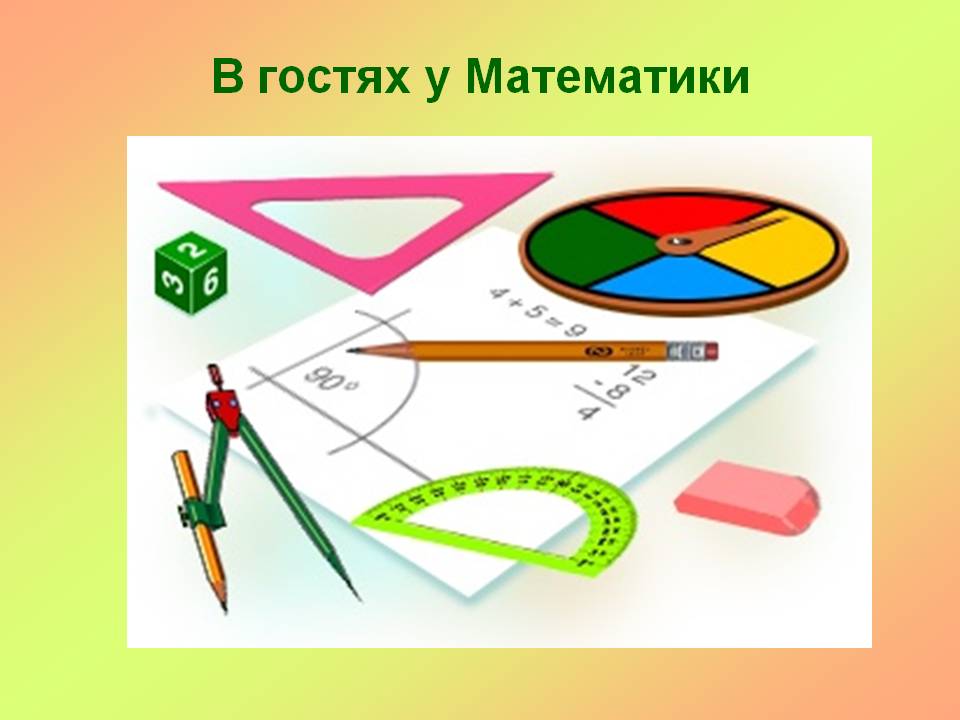 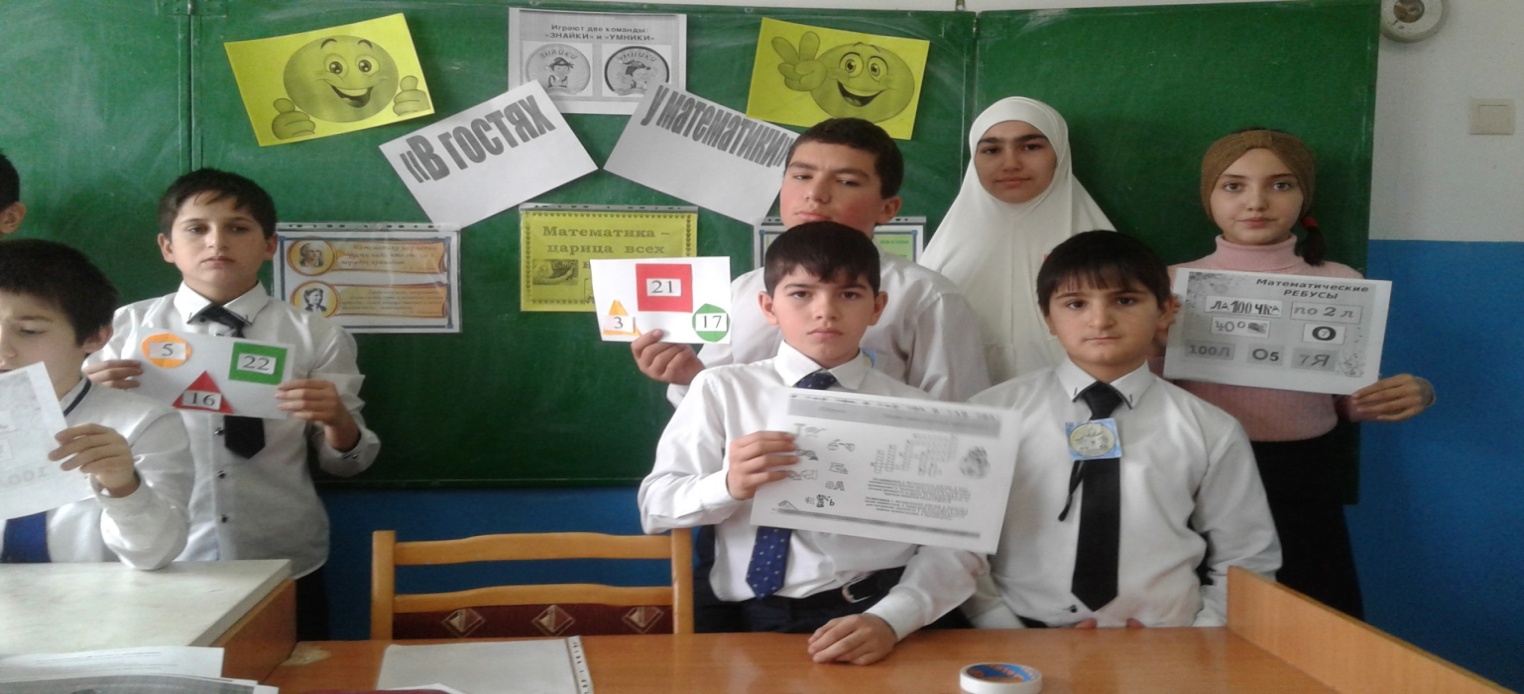 Цели и задачи: развитие интереса к математике;развитие логического мышления, быстроты реакции, внимания;воспитание чувства ответственности, коллективизма и взаимопомощи;применение навыков счёта, развитие умений взаимопроверки, совершенствование умений рационально планировать свою деятельность;восприятие математики через мир песен, стихов, рисунков, пословиц и поговорок.Содержание конкурсаПри подборе заданий учитывалось: развитие творчества (“Визитка ”);от простого к сложному (“Разминка”);умение детей работать в группе (“Решаем вместе”, “Художники”);умение решать базовые задачи начальной школы индивидуальная ответственность за общий результат (“Капитаны”, “Решаем вместе”).При составлении конкурсов учитывалась смена деятельности.Ход игры:Жизнь ставит перед вами множество вопросов, заставляет решать множество задач. Вы растёте, и вопросы становятся всё сложнее, задачи - всё запутаннее. Пусть эта игра поможет вам находить правильный выход из самых тупиковых житейских ситуаций. Ориентироваться в лабиринте фактов. Понимать, в каком направлении развиваются события. Пусть этот конкурс поможет вам овладеть навыками логического мышления, ведь логика – это и есть наука о том, как правильно мыслить.Сегодня мы с вами отправимся в страну математики. А отправятся в путешествие команды 5 и 6 классов. “ВИЗИТКА”. Команды должны представиться: выбрать название команды и командира.Команда «УМНИКИ», командир-Баймурзаев Г. и команда «ЗНАЙКИ», командир – Акаева Д Чтоб все в игре прошло без заминки, 
Её мы начнем, ну конечно, с разминки!№1. “РАЗМИНКА”.
Правила игры.Каждой команде по очереди задаются вопросы, на которые они должны ответить. За каждый правильный ответ присуждается 1 балл. Вопросы читаются сначала одной команде, затем другой.  Вопрос читается 1 раз. Когда вопрос прочитан, тот, кто знает правильный ответ, поднимает руку. На вопрос можно ответить только 1 раз. Отвечает только один участник. Если на вопрос дают ответ двое, то ответ не засчитывается.№2. «КТО ЛИШНИЙ?»Задание 1. Какая из шести масок лишняя? Чем она отличается? №3. «ЛАБИРИНТ»           Лабиринт (греческое слово) означает ход в подземелье. Лабиринт – запутанная сеть дорожек, ходов, сообщающихся друг с другом помещений.Каждая команда получает задачку в стихах, но ее условие «разбилось»; остались подсказки в виде стрелок и номеров строк. Восстановите и  запишите  текст.Задание: Найдите выход из запутанного положения и ответьте на вопрос, сколько всего рыб и птиц?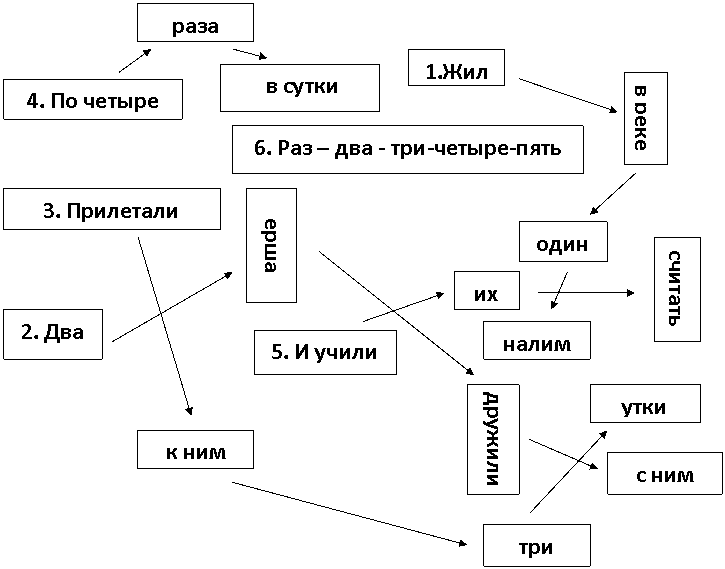 Ответ: Жил в реке один налимДва ерша дружили с нимПрилетали к ним три уткиПо четыре раза в суткиИ учили их считатьРаз-два- три-четыре-пять.(3 рыбы, 3 птицы) №4. “НА ВНИМАТЕЛЬНОСТЬ ”. Для решения большинства задач недостаточно одних знаний. Необходима еще и внимательность. С чего начинается решение задачи? Конечно с условия. Но условие можно читать по-разному: прочтешь невнимательно - вот и потеряна главная ниточка.  Проверим, умеют ли команды быстро улавливать условие задачи. Конкурс проводится в два этапа.Первый этап: «Эксперимент»Учитель показывает ребятам плакат и обращается к ним:- Внимательно посмотрите на плакат. Вам дается 3 сек., после чего плакат будет убран, а вы должны сложить три числа, которые были на нем и назвать сумму этих чисел.83             36             19Эксперимент заключается в том, что дана установка: назвать сумму трех чисел, а вопросы будут иметь другое содержание.На самом деле задаются следующие вопросы: (отвечают по очереди, вопрос – 1 балл).1. Какое число записано в квадрате? 2. Каким цветом нарисован круг? 3. В какой фигуре записано число 9?4. Какая фигура стоит последней?Второй этап: читается отрывок из стихотворения К.И.Чуковского             «Мойдодыр»Одеяло убежало, улетела простыня,                И подушка, как лягушка, ускакала от меня.Я – за свечку, свечка в печку,Я – за книжку, та – бежать И вприпрыжку под кровать.Я хочу напиться чаю, к самовару подбегаю,Но пузатый от меня убежал, как от огня!Что такое? Что случилось? Отчего же всё кругомЗавертелось, закружилось и помчалось колесом?Утюги за сапогами, сапоги за пирогами,Пироги за утюгами, кочерга за кушаком.Всё вертится, всё кружится и несётся кувырком!..Вопрос: Сколько предметов убежало от грязнули?   (11: одеяло, простыня, подушка, свечка,  книжка, самовар, утюги, сапоги, пироги,  кочерга, кушак).№5. «РЕШАЕМ ВМЕСТЕ»Вам предстоит разгадать- РебусРебус- это загадка, в которой искомое слово изображено буквами, знаками, фигурами.При кодировании слова использовали только числа и одно геометрическое понятие.А)ме100, и100рия, трос., 3буна;Б) про100р, лас., ро100к, о3цание; г) кис., 100рона, ли100пад, а3бут;г) 3тон, рас100яние, 10рож, фор..         №6. ЗАДАЧКИ– «ЗАМОРОЧКИ». Назовите 5 дней, не называя чисел и названий дней. (Позавчера, вчера, сегодня, завтра, послезавтра)
          Подводятся итоги игры.Вот и завершилось наше путешествие в мир смекалки, головоломок, познавательных игр. Надеемся, что наше путешествие поможет вам правильно ориентироваться в водовороте житейских ситуаций.Слово жюри(объявляется счет, победитель). Спасибо вам за игру!“РЕШАЕМ ВМЕСТЕ”.Каждой команде предлагается решить пример. Команда самостоятельно выбирает тактику своих действий таким образом, чтобы решить быстро и правильно.Пользуясь только сложением, запишите число 28 при помощи пяти двоек. (22+2+2+2=28)При помощи 5 единиц составьте число 100, используя любые арифметические действия. (111-11=100)При помощи любых арифметических действий запишите число 100, с помощью 5 пятёрок. (555 - 55=100 или (5+5+5+5)5=100) КОНКУРС «ЧЕРНЫЙ ЯЩИК»Назовите предмет, лежащий в черном ящике (Линейка)в древние времена  этот предмет заменяли шаги человека, животного. Затем его модифицировали и он стал использоваться при построении зданий, при расчетах, но был очень большим и неудобным. Далее уменьшили его размеры и смогли с его помощью считать, вычислять;он может быть длиной до метра. Сделан из любого материала, даже из бумаги. Мы очень часто использовали его в младших классах для счета;сегодня мы его берем для того, чтобы начертить отрезок, прямую, многие дети его используют для счета до 30.(Часы)этот предмет был изобретен в Китае в 725 году. Про него существует много загадок. На одном из аукционов  в этом году за него давали цену 3 500 млн. долларов, так как он являлся одним из содержательных предметов и имел в себе: карту звездного неба, секундомер, барометр и еще много других механизмов;в Египте пока не был придуман этот предмет, использовали палку и солнце. Раньше носили на золотой или серебряной цепочке. Как пользоваться этим предметом вас специально обучают;бывает электрическим, механическим, электронным и даже может работать от батареек и зарядки. Если у нас его нет, то мы всегда и везде опаздываем.  ЗАДАНИЯ ДЛЯ БОЛЕЛЬЩИКОВ1. К серой цапле на урок прилетело 7 сорок.А из них лишь 3 сороки приготовили уроки.Сколько лодырей сорок прилетело на урок ? (4)2. Я, Серёжа, Коля, Ванда – волейбольная команда.Женя с Игорем пока – запасных два игрока.А когда подучатся, сколько нас получится? (6)3. Мы – большущая семья, самый младший – это я.Сразу нас не сосчитать!Юра, Шура, Клаша, Саша и Наташа тоже наша.Мы по улице идём, говорят, что детский дом.Сосчитайте поскорей, сколько нас в семье детей? (6)4. Сидят рыбаки, стерегут поплавки.Рыбак Корней поймал 13 окуней,Рыбак Евсей – 4 карасей,А рыбак Михаил двух сомов изловил.Сколько рыб рыбаки натаскали из реки? (19)5. Что за цифра акробатка? Если на голову встанет –Ровно на 3 меньше станет. (9)6. Он давно знакомый мой, каждый угол в нём прямой,Все 4 стороны одинаковой длины.Вам его представить рад. Как зовут его? (Квадрат)7. Мальчик лёг спать в 8 часов вечера, поставив будильник так, чтобы он прозвенел в 9 часов утра. Сколько времени проспит мальчик? (1) ПОДВЕДЕНИЕ ИГОТОВНАГРАЖДЕНИЕ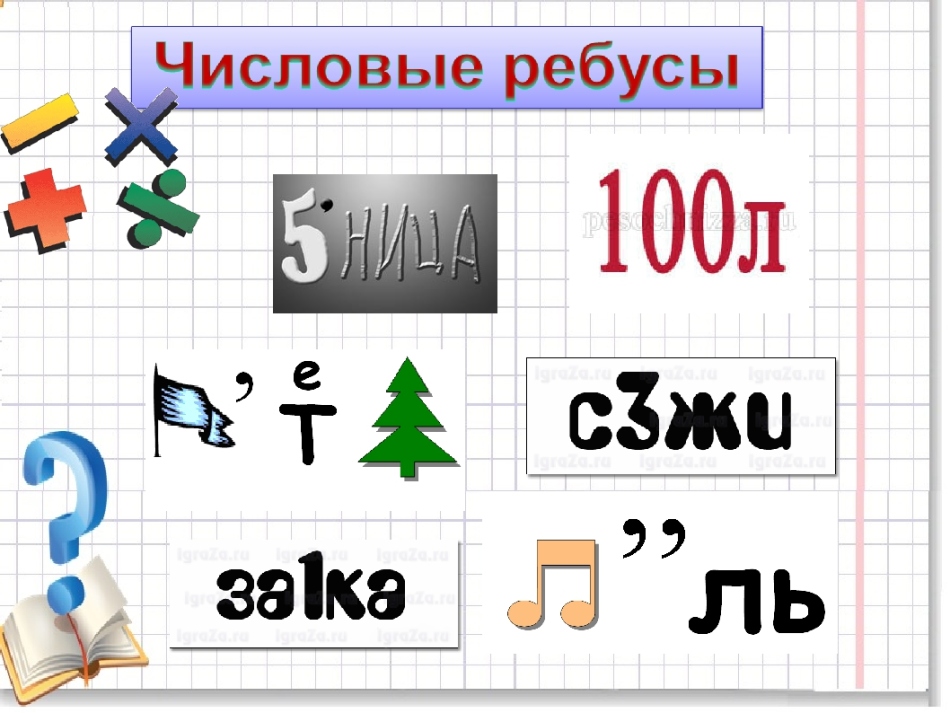 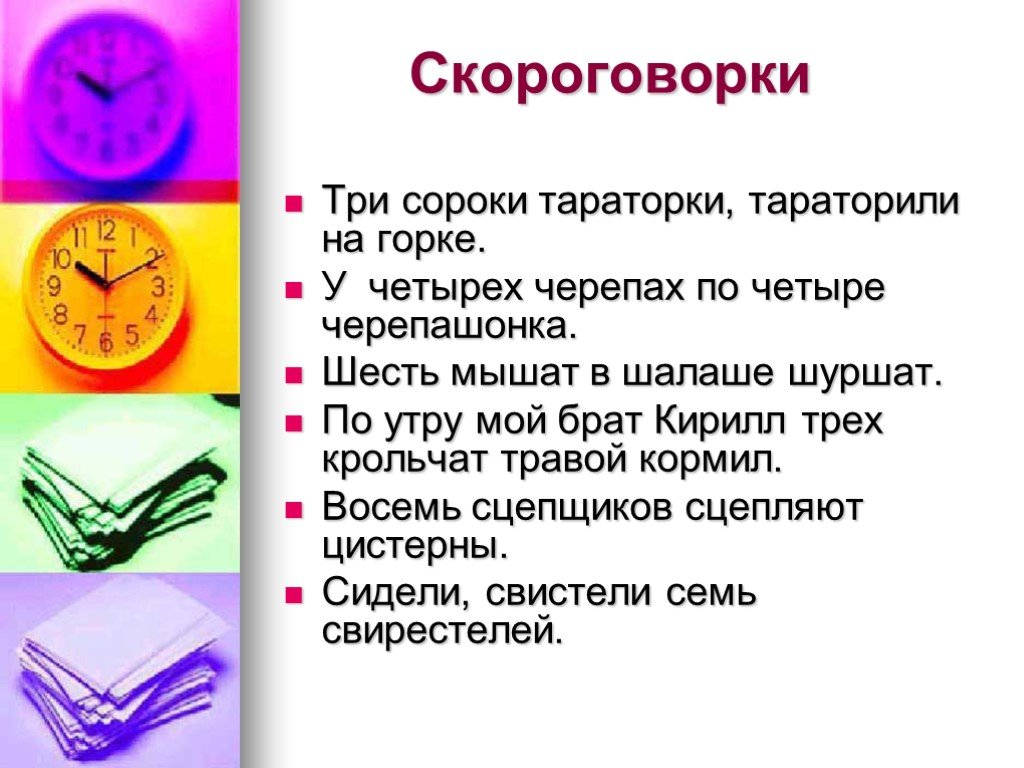 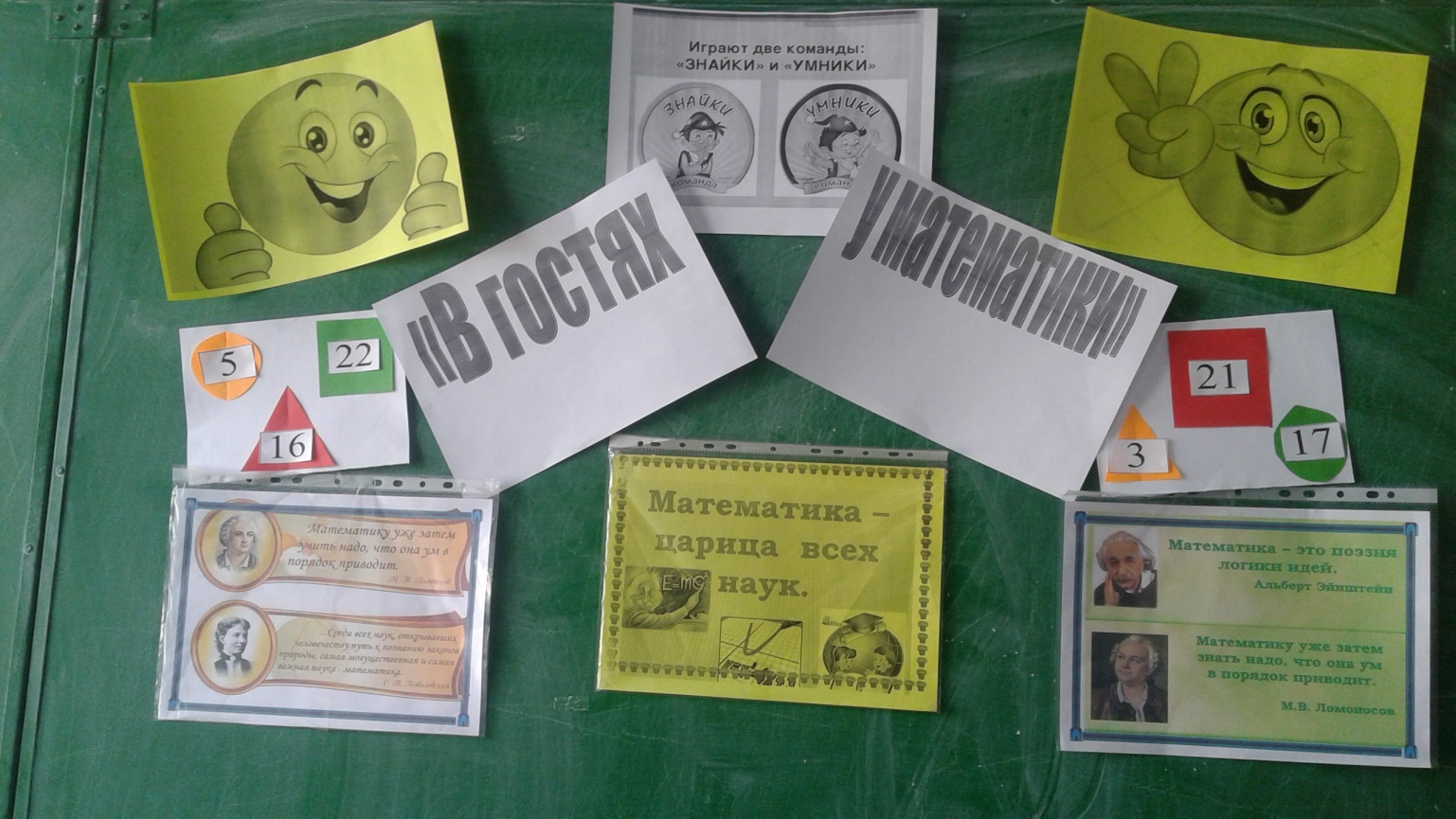 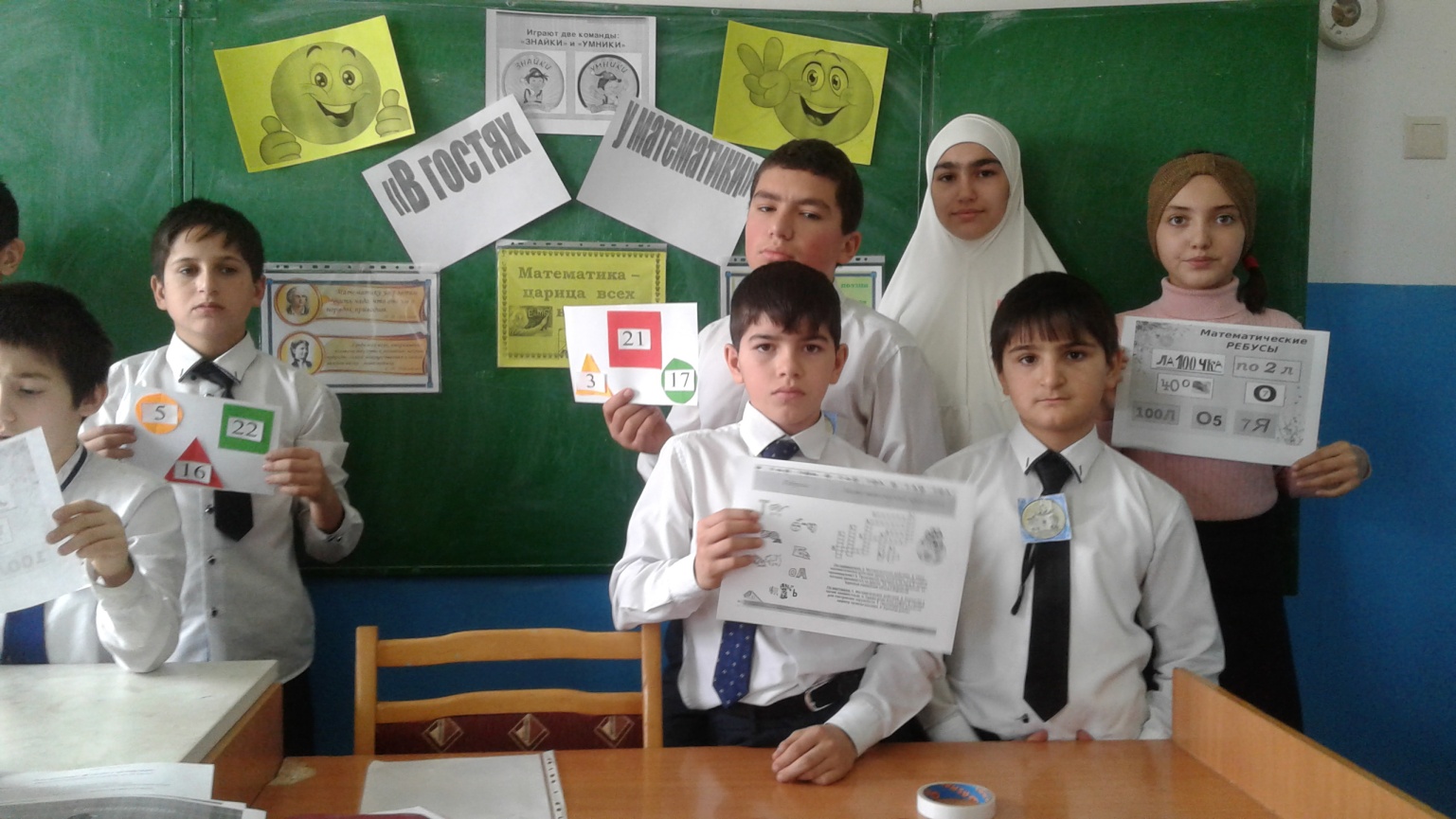 1 команда2 команда1.Какой ключ не отмыкает замок? (Скрипичный)1 . Какую траву и слепой узнает? (Крапиву, мяту)2. Петух, стоя на одной ноге весит 5кг. Сколько он будет весить, стоя на двух ногах? (5кг)2.  Сколько яиц можно съесть натощак? (Одно)3. Когда сутки короче: зимой или летом? (Одинаковы)3.  На руках 10 пальцев. Сколько пальцев на 10 руках? (50)4. Если в два часа дня идет дождь, то можно ли через 10 часов ожидать солнечную погоду?       ( нет, т.к. будет ночь)4 . Чтобы дойти Ивану Васильевичу до работы требуется 1 час 30 минут. С работы - домой, он возвращается по той же дороге за 90 минут. Чем вы объясните такую разницу? (Нет разницы)5. Какие два числа, если их перемножить, дают такой же результат, что и при их сложении?     (2 и 2) .5.  Какие  три числа, если их перемножить, дают такой же результат, что и при их сложении?   (1,2,3)  